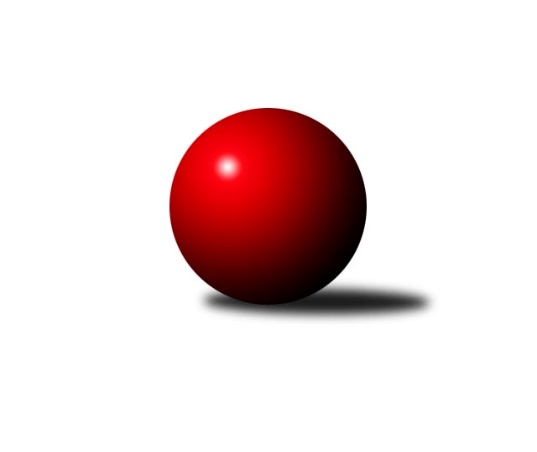 Č.1Ročník 2021/2022	3.10.2021Nejlepšího výkonu v tomto kole: 1181 dosáhlo družstvo: Č. Třebová AVýchodočeská divize dorostu 2021/2022Výsledky 1. kolaSouhrnný přehled výsledků:Nová Paka 	- Č. Třebová A	1:7	1106:1181		3.10.Pardubice 	- Svitavy A	6:2	1125:1031		3.10.Hylváty A	- Hylváty B	6:2	1165:1116		3.10.Trutnov 	- Náchod 	4:4	1134:1157		3.10.Tabulka družstev:	1.	Č. Třebová A	1	1	0	0	7 : 1 	 	 1181	2	2.	Hylváty A	1	1	0	0	6 : 2 	 	 1165	2	3.	Pardubice	1	1	0	0	6 : 2 	 	 1125	2	4.	Náchod	1	0	1	0	4 : 4 	 	 1157	1	5.	Trutnov	1	0	1	0	4 : 4 	 	 1134	1	6.	Červ. Kostelec	0	0	0	0	0 : 0 	 	 0	0	7.	Hylváty B	1	0	0	1	2 : 6 	 	 1116	0	8.	Svitavy A	1	0	0	1	2 : 6 	 	 1031	0	9.	Nová Paka	1	0	0	1	1 : 7 	 	 1106	0Podrobné výsledky kola:	 Nová Paka 	1106	1:7	1181	Č. Třebová A	Jakub Soviar	 	 173 	 197 		370 	 0:2 	 408 	 	191 	 217		Karolína Kolářová	Václav Plíšek	 	 177 	 153 		330 	 0:2 	 367 	 	165 	 202		Lucie Marešová	Jan Bajer	 	 202 	 204 		406 	 1:1 	 406 	 	198 	 208		Adam Bezdíčekrozhodčí: Jiří BajerNejlepší výkon utkání: 408 - Karolína Kolářová	 Pardubice 	1125	6:2	1031	Svitavy A	Vít Musil	 	 191 	 164 		355 	 0:2 	 372 	 	177 	 195		Filip Roman	Monika Nováková	 	 210 	 179 		389 	 2:0 	 341 	 	176 	 165		Lucie Zelinková	Kamil Dvořák	 	 169 	 212 		381 	 2:0 	 318 	 	148 	 170		Adam Krátkýrozhodčí: Martina NovákováNejlepší výkon utkání: 389 - Monika Nováková	 Hylváty A	1165	6:2	1116	Hylváty B	Anthony Šípek	 	 175 	 191 		366 	 0:2 	 396 	 	189 	 207		Jan Vostrčil	Vojtěch Morávek	 	 219 	 225 		444 	 2:0 	 368 	 	179 	 189		Kryštof Vavřín	Jan Žemlička	 	 179 	 176 		355 	 2:0 	 352 	 	169 	 183		Jakub Vacekrozhodčí: Karel ŘehákNejlepší výkon utkání: 444 - Vojtěch Morávek	 Trutnov 	1134	4:4	1157	Náchod 	Michal Mertlík	 	 171 	 185 		356 	 2:0 	 353 	 	179 	 174		Martin Doucha	David Prycl	 	 184 	 188 		372 	 0:2 	 410 	 	206 	 204		Tomáš Doucha	Michal Turek	 	 207 	 199 		406 	 2:0 	 394 	 	204 	 190		Petr Doubekrozhodčí: Václava KrulišováNejlepší výkon utkání: 410 - Tomáš DouchaPořadí jednotlivců:	jméno hráče	družstvo	celkem	plné	dorážka	chyby	poměr kuž.	Maximum	1.	Vojtěch Morávek 	Hylváty A	444.00	322.0	122.0	6.0	1/1	(444)	2.	Tomáš Doucha 	Náchod 	410.00	279.0	131.0	9.0	1/1	(410)	3.	Karolína Kolářová 	Č. Třebová A	408.00	297.0	111.0	10.0	1/1	(408)	4.	Michal Turek 	Trutnov 	406.00	262.0	144.0	6.0	1/1	(406)	5.	Jan Bajer 	Nová Paka 	406.00	264.0	142.0	8.0	1/1	(406)	6.	Adam Bezdíček 	Č. Třebová A	406.00	280.0	126.0	9.0	1/1	(406)	7.	Jan Vostrčil 	Hylváty B	396.00	280.0	116.0	6.0	1/1	(396)	8.	Petr Doubek 	Náchod 	394.00	271.0	123.0	10.0	1/1	(394)	9.	Monika Nováková 	Pardubice 	389.00	252.0	137.0	9.0	1/1	(389)	10.	Kamil Dvořák 	Pardubice 	381.00	268.0	113.0	11.0	1/1	(381)	11.	David Prycl 	Trutnov 	372.00	249.0	123.0	14.0	1/1	(372)	12.	Filip Roman 	Svitavy A	372.00	275.0	97.0	14.0	1/1	(372)	13.	Jakub Soviar 	Nová Paka 	370.00	262.0	108.0	14.0	1/1	(370)	14.	Kryštof Vavřín 	Hylváty B	368.00	259.0	109.0	15.0	1/1	(368)	15.	Lucie Marešová 	Č. Třebová A	367.00	280.0	87.0	18.0	1/1	(367)	16.	Anthony Šípek 	Hylváty A	366.00	252.0	114.0	12.0	1/1	(366)	17.	Michal Mertlík 	Trutnov 	356.00	260.0	96.0	14.0	1/1	(356)	18.	Vít Musil 	Pardubice 	355.00	255.0	100.0	14.0	1/1	(355)	19.	Jan Žemlička 	Hylváty A	355.00	267.0	88.0	16.0	1/1	(355)	20.	Martin Doucha 	Náchod 	353.00	255.0	98.0	16.0	1/1	(353)	21.	Jakub Vacek 	Hylváty B	352.00	249.0	103.0	11.0	1/1	(352)	22.	Lucie Zelinková 	Svitavy A	341.00	263.0	78.0	18.0	1/1	(341)	23.	Václav Plíšek 	Nová Paka 	330.00	254.0	76.0	20.0	1/1	(330)	24.	Adam Krátký 	Svitavy A	318.00	230.0	88.0	14.0	1/1	(318)Sportovně technické informace:Starty náhradníků:registrační číslo	jméno a příjmení 	datum startu 	družstvo	číslo startu
Hráči dopsaní na soupisku:registrační číslo	jméno a příjmení 	datum startu 	družstvo	26289	Martin Doucha	03.10.2021	Náchod 	26288	Tomáš Doucha	03.10.2021	Náchod 	26045	Jakub Vacek	03.10.2021	Hylváty B	26042	Vojtěch Morávek	03.10.2021	Hylváty A	Program dalšího kola:2. kolo10.10.2021	ne	9:00	Svitavy A - Hylváty A	10.10.2021	ne	9:00	Hylváty B - Trutnov 	10.10.2021	ne	9:00	Náchod  - Nová Paka 	10.10.2021	ne	9:00	Červ. Kostelec   - Pardubice 	Nejlepší šestka kola - absolutněNejlepší šestka kola - absolutněNejlepší šestka kola - absolutněNejlepší šestka kola - absolutněNejlepší šestka kola - dle průměru kuželenNejlepší šestka kola - dle průměru kuželenNejlepší šestka kola - dle průměru kuželenNejlepší šestka kola - dle průměru kuželenNejlepší šestka kola - dle průměru kuželenPočetJménoNázev týmuVýkonPočetJménoNázev týmuPrůměr (%)Výkon1xVojtěch MorávekHylváty4441xVojtěch MorávekHylváty118.564441xTomáš DouchaNáchod4101xKarolína KolářováČ. Třebová110.564081xKarolína KolářováČ. Třebová4081xAdam BezdíčekČ. Třebová110.014061xMichal TurekTrutnov4061xJan BajerN. Paka110.014061xAdam BezdíčekČ. Třebová4061xMonika NovákováPardubice107.013891xJan BajerN. Paka4061xJan VostrčilHylváty B105.75396